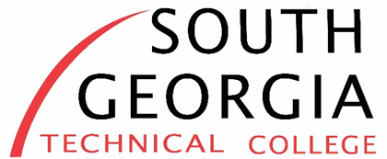 LibrarianLibrarianLibrarianLibrarianCampus:AmericusAmericusAmericusGeneral Duties:The Librarian is responsible for maintaining a comprehensive media center to support staff, faculty and students. Catalogs books and other library materials according to standard library practices; Supervises the physical processing of library materials; Recommends and processes orders of library materials and equipment and maintains acquisition records; Provides technical support for library software; Provides information and research services to patrons; Maintains reference materials and provides assistance with reference sources; Supervises circulation services; Supervises interlibrary loan services and operations; Compiles and maintains usage and circulation reports; Develops policies, procedures, long and short-term goals and objectives for the operations of library programs and educational resource center; Disseminates information on use of facilities, resources, equipment, services and policies; Maintains a manual of policies and procedures; Acts as system administrator for automated library systems; and Other duties as assigned.The Librarian is responsible for maintaining a comprehensive media center to support staff, faculty and students. Catalogs books and other library materials according to standard library practices; Supervises the physical processing of library materials; Recommends and processes orders of library materials and equipment and maintains acquisition records; Provides technical support for library software; Provides information and research services to patrons; Maintains reference materials and provides assistance with reference sources; Supervises circulation services; Supervises interlibrary loan services and operations; Compiles and maintains usage and circulation reports; Develops policies, procedures, long and short-term goals and objectives for the operations of library programs and educational resource center; Disseminates information on use of facilities, resources, equipment, services and policies; Maintains a manual of policies and procedures; Acts as system administrator for automated library systems; and Other duties as assigned.The Librarian is responsible for maintaining a comprehensive media center to support staff, faculty and students. Catalogs books and other library materials according to standard library practices; Supervises the physical processing of library materials; Recommends and processes orders of library materials and equipment and maintains acquisition records; Provides technical support for library software; Provides information and research services to patrons; Maintains reference materials and provides assistance with reference sources; Supervises circulation services; Supervises interlibrary loan services and operations; Compiles and maintains usage and circulation reports; Develops policies, procedures, long and short-term goals and objectives for the operations of library programs and educational resource center; Disseminates information on use of facilities, resources, equipment, services and policies; Maintains a manual of policies and procedures; Acts as system administrator for automated library systems; and Other duties as assigned.Education Requirements:Master's degree in Library and Information Science from an American Library Association accredited institution.Master's degree in Library and Information Science from an American Library Association accredited institution.Master's degree in Library and Information Science from an American Library Association accredited institution.Minimum Qualifications:Knowledge of library materials, methods, and organization; Knowledge of the methods of classifying, cataloging and shelf-listing books; Knowledge of the Dewey decimal and Library of Congress classification systems; Knowledge of bibliographies, card catalogs, indexes, guides, encyclopedias, an d other reference materials used in the library; Knowledge of research methods; Skill in operating a computer and job related software programs; Skill in interpersonal relations and dealing with the public; Oral and written communication skills; Skill in operating basic office machinery; Skill in organizing and multitasking; Skill in maintaining records and preparing reports and correspondence related to the work; Decision making and problem solving skills.Knowledge of library materials, methods, and organization; Knowledge of the methods of classifying, cataloging and shelf-listing books; Knowledge of the Dewey decimal and Library of Congress classification systems; Knowledge of bibliographies, card catalogs, indexes, guides, encyclopedias, an d other reference materials used in the library; Knowledge of research methods; Skill in operating a computer and job related software programs; Skill in interpersonal relations and dealing with the public; Oral and written communication skills; Skill in operating basic office machinery; Skill in organizing and multitasking; Skill in maintaining records and preparing reports and correspondence related to the work; Decision making and problem solving skills.Knowledge of library materials, methods, and organization; Knowledge of the methods of classifying, cataloging and shelf-listing books; Knowledge of the Dewey decimal and Library of Congress classification systems; Knowledge of bibliographies, card catalogs, indexes, guides, encyclopedias, an d other reference materials used in the library; Knowledge of research methods; Skill in operating a computer and job related software programs; Skill in interpersonal relations and dealing with the public; Oral and written communication skills; Skill in operating basic office machinery; Skill in organizing and multitasking; Skill in maintaining records and preparing reports and correspondence related to the work; Decision making and problem solving skills.Preferred Qualifications:n/an/an/aCompensation:Full-time position. Salary commensurate with education and experience.Full-time position. Salary commensurate with education and experience.Full-time position. Salary commensurate with education and experience.Benefits:State of GA Benefits package available.State of GA Benefits package available.State of GA Benefits package available.Reports to:Vice-President of Academic AffairsVice-President of Academic AffairsVice-President of Academic AffairsApplication Deadline:Until filledUntil filledUntil filledApplication Instructions:Please complete our SGTC application on our website www.southgatech.edu access this by clicking on the link Careers @ SGTC. For further assistance call the Human Resources Office at (229) 931-2454 or (229) 931-2450 or by emailing Erika.Carrillo@southgatech.edu or Suzanne.Singletary@southgatech.edu. Please complete our SGTC application on our website www.southgatech.edu access this by clicking on the link Careers @ SGTC. For further assistance call the Human Resources Office at (229) 931-2454 or (229) 931-2450 or by emailing Erika.Carrillo@southgatech.edu or Suzanne.Singletary@southgatech.edu. Please complete our SGTC application on our website www.southgatech.edu access this by clicking on the link Careers @ SGTC. For further assistance call the Human Resources Office at (229) 931-2454 or (229) 931-2450 or by emailing Erika.Carrillo@southgatech.edu or Suzanne.Singletary@southgatech.edu. Notices:Pursuant to college policy, a thorough background investigation, including a criminal history check and MVR, shall be conducted on all candidates prior to being hired for any position with SGTC.Pursuant to college policy, a thorough background investigation, including a criminal history check and MVR, shall be conducted on all candidates prior to being hired for any position with SGTC.Pursuant to college policy, a thorough background investigation, including a criminal history check and MVR, shall be conducted on all candidates prior to being hired for any position with SGTC.Position Number:00144572Job Code:10709